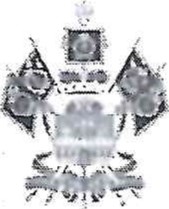 УЧРЕЖДЕНИЕ КРАСНОДАРСКОГО КРАЯ«ЦЕНТР ЗАНЯТОСТИ НАСЕЛЕНИЯТИМАШЕВСКОГО РАЙОНА»(ЖУ КК ЦЗН ТИМАШЕВСКОГО РАЙОНА)Красная ул., д. 122-А, г. Тимашевск, Краснодарский край, 352700 тел. (86130) 4-01-29, факс (86130) 4-13-87E-mail: timashevsk@cm.krasnodar.ru иннкгш2353017757/235301001 окато 55945228, ОГРН 1022304838368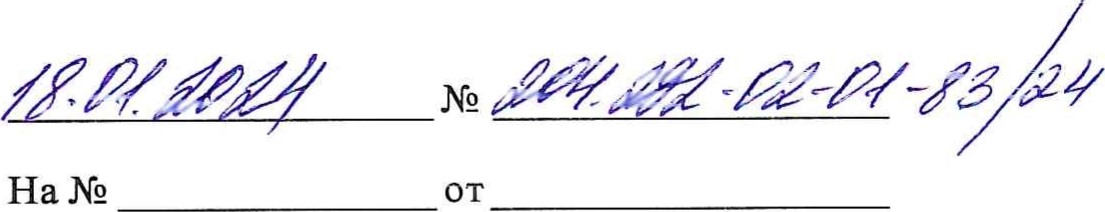 Об информировании гражданУважаемые руководители!Центр занятости населения Тимашевского района просит Вас оказать содействие в информировании граждан путем размещения информационного материала на стендах поселения, размещения в социальных сетях, звукового сопровождения (при наличии радиовещания), привлечения представителей органов Тос об услугах предоставленных ЦЗН, в том числе обучение безработных граждан (прилагается).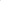 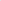 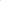 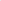 По всем интересующим вопросам обращаться в ГКУ КК ЦЗН Тимашевского района по адресу: г. Тимашевск, ул. Красная, 122А, каб. N2 1, телефон +7(86130)4-95-34.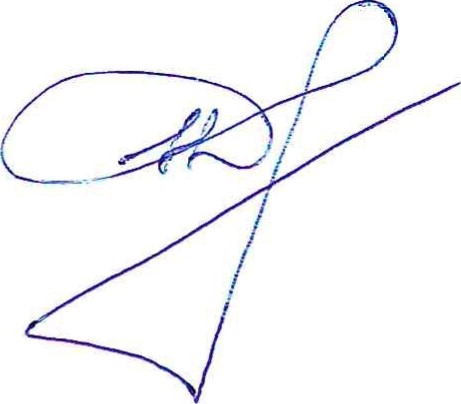 И. о. руководителяН.Д. ДзюбаВолкова Наталья Олеговна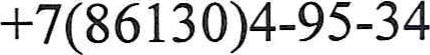 ЦЕНТР ЗАНЯТОСТИ НАСЕЛЕНИЯ   ТИМАШЕВСКОГО РАЙОНА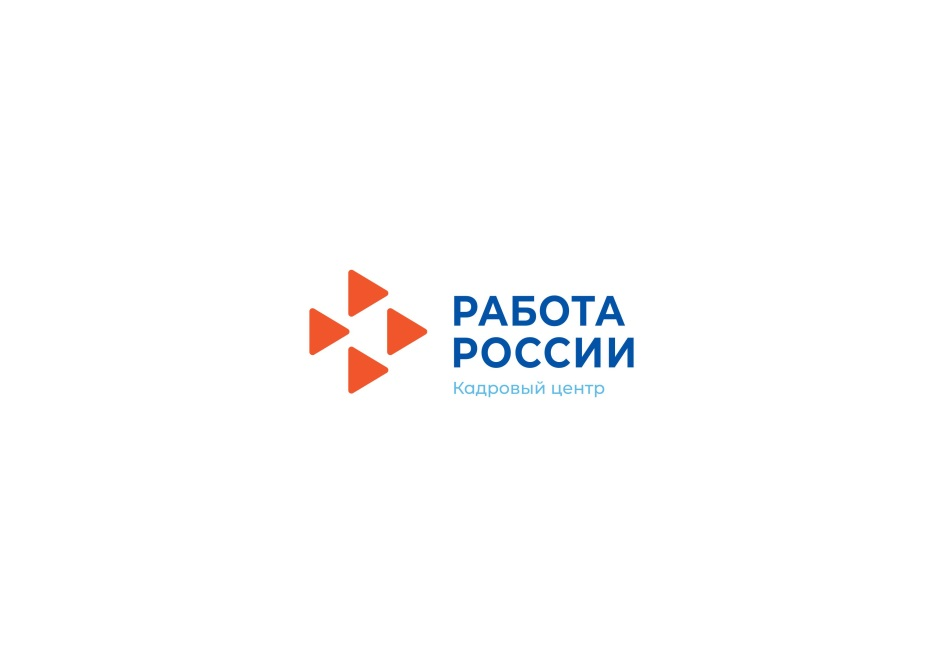 ОБЪЯВЛЯЕТСЯ НАБОРНА ОБУЧЕНИЕ2024 годПО СЛЕДУЮЩИМ ПРОГРАММАМ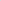 Профессиональное обучениеПовар 3-й разряда - 10 Портной - З Кладовщик - 2Делопроизводитель - 2Охранник 4-й разряд - 15 Младший воспитатель — 5 Парикмахер — 5Повышение квалификацииСпециалист по социальной работе —2Бухгалтерский учет — 5Кадровое делопроизводство — 4 Водитель транспортных средств с категории «В» на «С» -2Пройти профессиональное обучение также возможно в рамках национального проекта «Демография»УСЛУГИ СЛУЖБЫ ЗАНЯТОСТИ БЕСПЛАТНЫг. Тимашевск, ул. Красная, 122.А. Справки по телефону: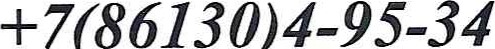 МУШИСТЕРСТВОТРУДА И СОЦИАЛЬНОГО РАЗВИТИЯГлавам сельских поселенийКРАСНОДАРСКОГО КРАЯТимашевского района (поГОСУДАРСТВЕННОЕ КАЗЕННОЕсписку)